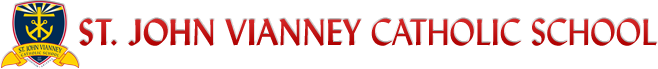 Miércoles, 21 de agosto de 2013

Estimado 8vo grado padres,¡ Bienvenido a la escuela católica de St. John Vianney! Esta es mi segunda enseñanza año en SJV y estoy muy emocionada de ser la maestra de octava grado! La clase está llena de excepcionales jóvenes hombres y mujeres que ansío conocer mejor este año.
Este año hemos adoptado un plan de estudios de matemáticas para nuestros estudiantes de secundaria que estoy muy entusiasmado enseñar! Una de las partes muy impresionantes del currículo 8 º grado que me encanta es que no sólo el plan de estudios cubre todas las normas de núcleo común de octava grado, pero también todo el álgebra común que las normas fundamentales. Esto permitirá que nuestros estudiantes tienen fuertes antecedentes permitiéndoles a sobresalir en la escuela secundaria y cursos universitarios.
Por favor revise la Página Web de matemáticas en http://sjvmath.weebly.com/. También puede ir a www.sjvazschool.net y haga clic en matemáticas de la escuela media y será redirigido a la página weebly. Uno de mis objetivos este año es mantener un sitio web de aula más ingenioso y actualizada.
Estoy deseando trabajar con sus estudiantes este año. Por favor no dude en ponerse en contacto conmigo en cualquier momento en jwilliams@sjvaz.net. Gracias por tu apoyo!
SJV Woo!
Sinceramente,


Julie E. Williams